9 בככב;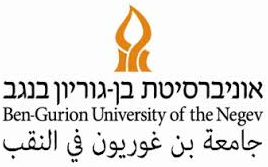 רשימת קריאה ותכני הקורס:תאריךנושאקריאה10.10מבוא ללימודי מיניות ביקורתיים ומבט היסטורי על התפתחות המחקר על המיניות.17.10מבוא ללימודי מיניות ביקורתיים ומבט היסטורי על התפתחות המחקר על המיניות.פרויד, ז. (2008). שלוש מסות על התיאוריה של המיניות (1905). בתוך: ז. פרויד, מיניות ואהבה (עמ' 17-89),  תל אביב: עם עובד, סדרת פסיכואנליזה. תרגום ועריכה: רות גולן, מונה זופניק, שלמה ליבר, אבי רבניצקי.24.10מבוא ללימודי מיניות ביקורתיים ומבט היסטורי על התפתחות המחקר על המיניות.Bullough, V. L. (1998). Alfred Kinsey and the Kinsey Report: Historical overview and lasting contributions. Journal of Sex Research, 35(2), 127-13131.10אין שיעור בחירות מקומיות7.11אין שיעור 14.11דגש על הבנייה חברתית: תסריטים מינייםGagnon J.H. (1990) The Explicit and Implicit Use of the Scripting Perspective in Sex Research, Annual Review of Sex Research, 1(1), לקרוא רק עד עמוד 1521.11דגש על שפה: פוקו ושיחפוקו, מ. (1996) תולדות המיניות, כרך ראשון: הרצון לדעת (1976). הקיבוץ המאוחד. עמ' 38-7, 106-102.28.11אודרי לורד לורד, א. (1978) היתרונות שבארוטי: הארוטי ככוח. מתוך הספר "אחות אאוטסיידרית". פרדס הוצאה לאור, 2022. מאנגלית: רונה משיחניתן למצוא את הפרק כאן5.12דגש על ריבוד חברתי: גייל רובין Rubin, G. (1993). Thinking Sex:  Notes for a Radical Theory of the Politics of Sexuality (1984). In: H. Abelove, M. Aina Barale, and D. Halperin (ed.), The Lesbian and Gay Studies Reader. New York: Routledge, 3-44.   [במיוחד עמ׳ 3-18, 27-34]12.12דגש חיובי על מיניותהצגות מאמרים מתוך Pleasure and Danger 19.12תיאוריה קווירית והטרונורמטיביותזיו, עמליה, 2001. "חיקוי, ציטוט והתנגדות: הצרות המגדריות של ג'ודית באטלר", בתוך: מכאן ב.26.12סיור מגדר2.1הרצאת אורח הטרונורמטיביות ומיקרואגרסיות 9.1פוסט-פמיניזםGill, R. (2009). Mediated intimacy and postfeminism: A discourse analytic examination of sex and relationships advice in a women’s magazine. Discourse & communication, 3(4), 345-369.‏חופשת סמסטרחופשת סמסטרחופשת סמסטר27.2סוכנות מיניתCense, M. (2019). Rethinking sexual agency: Proposing a multicomponent model based on young people’s life stories. Sex Education, 19(3), 247-262.5.3הרצאת אורח על סוכנות מינית12.3סרט orgasm inc19.3מדיקלזציה של המיניותA New View of Women's Sexual Problems working group (2000) The New View Manifesto26.3הרצאת אורח נוגה פרידמן2.4"גופים סוטים" Bowen, S. (2021) Bad bitches only. In Bad Fat Black girl: Notes from a trap feminist. Amistad Press. 9.4חינוך מיני16.4הרצאת אורח: חינוך מיני  קווירי 30.4שיח לא מערבי על מיניות באפריקה Tamale, S. (2011). Researching and theorising sexualities in Africa. In Tamale, S. (Ed.). (2011). African sexualities: A reader. Fahamu/Pambazuka.‏קריאת רשות:Nzegwu, N. (2011). Osunality, or African Sensuality. In Tamale, S. (Ed.). (2011). African sexualities: A reader. Fahamu/Pambazuka.‏7.5תרבויות מיניותRivoli, L. R. (2015). Liberation through domination: BDSM culture and submissive-role women.‏21.5הצגת סטודנטים28.5מגדרום4.6הרצאה אורחת: א-מיניותGupta, K. (2017) “And Now I’m Just Different, but There’s Nothing Actually Wrong with Me”: Asexual Marginalization and Resistance, Journal of Homosexuality, 64(8), 991-101318.6שיעור סיכום